с.Каратузское							01.11.2023 г.Заключениепо результатам финансово-экономической экспертизы проекта постановления администрации Каратузского района «О внесении изменений в постановление администрации Каратузского района от 30.10.2013 № 1113-п «Об утверждении муниципальной программы Каратузского района «Обеспечение жильем молодых семей в Каратузском районе»(проект постановления администрации Каратузского района внесен отделом экономики, производства и развития предпринимательства администрации Каратузского района без сопроводительного письма 20.10.2023).В соответствии со статьей 8 Положения о Контрольно-счетном органе Каратузского района, утвержденного решением Каратузского районного Совета депутатов от 14.12.2021 № Р-96 проведена финансово-экономическая экспертиза проекта постановления администрации Каратузского района «О внесении изменений в постановление администрации Каратузского района от 30.10.2013 № 1113-п «Об утверждении муниципальной программы Каратузского района «Обеспечение жильем молодых семей в Каратузском районе» (далее –муниципальная программа), по результатам которой установлено следующее.             I.I. Анализ соответствия целей и задач муниципальной программы основным направлениям государственной политики Красноярского края в соответствующей сфере. 1.1.Приоритеты муниципальной политики в соответствующей сфере обозначены:-Указом Президента Российской Федерации от 07.05.2012 № 600 «О мерах по обеспечению граждан Российской Федерации доступным и комфортным жильем и повышению качества жилищно-коммунальных услуг»;-федеральной целевой программой «Жилище» (утв. постановлением Правительства Российской Федерации от 17.12.2010 № 1050);-государственная программа Красноярского края "Создание условий для обеспечения доступным и комфортным жильем граждан" (утв. постановлением Правительства Красноярского края от 30.09.2013 N 514-п).1.2.Муниципальная программа направлена на достижение следующих целей и предусматривает решение задач:Цель муниципальной программы: муниципальная поддержка в решении жилищной проблемы молодых семей, признанных в установленном порядке, нуждающимися в улучшении жилищных условий.Для поставленной цели необходимо решение следующих задач: приобретение жилья или строительство индивидуального жилого дома молодыми семьями  – участникам программы за счет предоставления социальных выплат;  улучшение жилищных условий работников муниципальных учреждений Каратузского района.  Цель и задачи сонаправлены с целями и задачами государственной политики.            II. Анализ соответствия целей и задач муниципальной программы приоритетам социально-экономического развития Каратузского района в соответствующей сфере 2.1.Цели и задачи муниципальной программы соответствуют приоритетам социально-экономического развития Каратузского района, отраженным в Стратегии социально-экономического развития Каратузского района до 2030 года, утвержденной решением Каратузского районного Совета депутатов от 19.02.2019 № 24-197 (далее-Стратегия). Однако, о том, что первоочередным стратегическим документом, в соответствии с которым разрабатывается муниципальная программа, является Стратегия, в паспорте муниципальной программы не отражено.            III. Анализ структуры и содержания муниципальной программы3.1.Структура муниципальной программы не изменена. 3.2.Муниципальная программа состоит из двух подпрограмм:Обеспечение жильем молодых семей (Подпрограмма № 1);Строительство жилья для молодых специалистов муниципальных учреждений Каратузского района (Подпрограмма №2).3.3.Цель и задачи муниципальной программы не изменены.3.4.Изменены в сторону уменьшения значения трех целевых показателей на текущий финансовый год : «количество молодых семей, улучшивших жилищные условия за счет полученных социальных выплат» с 7 ед. до 5 ед., «количество обеспеченных служебным  жильем работников муниципальных учреждений на территории Каратузского района» с 1 ед. до 0, «дополнительный ввод в эксплуатацию жилья» с 42 кв.м до 0.             3.5.В результате проведения анализа на соответствие содержания муниципальной программы Порядку принятия решений о разработке муниципальных программ Каратузского района, их формирования и реализации, утвержденного постановлением администрации Каратузского района от 24.08.2020 № 674-п (далее- Порядок № 674-п) и внутридокументальную согласованность установлено следующие замечания: в паспорте муниципальной программы не указаны этапы реализации муниципальной программы и объем финансирования муниципальной программы на 2026 год;в разделе 2 «Характеристика текущего состояния жилищной сферы с указанием основных показателей социально-экономического развития Каратузского района» отражены такие показатели как общая площадь жилищного фонда сельских поселений, находящихся на территории Каратузского района на 01.01.2015, вместо текущего состояния, а именно на 01.01.2023;в разделе 4 «Прогноз конечных результатов реализации муниципальной программы, характеризующих целевое состояние (изменение состояния) уровня и качества жизни населения, социальной сферы, экономики, степени реализации других общественно значимых интересов и потребностей в жилищной сфере на территории Каратузского района» обозначено, что в результате реализации муниципальной программы будут обеспечены жильем 63 молодых семей, нуждающихся в улучшении жилищных условий, что не соответствует приложению №1 к паспорту муниципальной программы, где к 2030 году  аналогичный показатель составит 79 молодых семей;по тексту раздела 5 некорректно изложен текст «Для села Каратузское, с населением около 13,6 чел.»IV. Анализ ресурсного обеспечения4.1.Структура управления муниципальной программой остается без изменения, и отражает действующие полномочия органа местного самоуправления. Ответственный исполнитель муниципальной программы является администрация Каратузского района. Соисполнителей нет.4.2.Перечень ответственных исполнителей и соисполнителей муниципальной программы, соответствует постановлению администрации Каратузского района от 17.10.2022 № 800-п «Об утверждении перечня муниципальных программ Каратузского района». Структура муниципальной программы соответствует указанному постановлению.4.3. Финансирование муниципальной программы предусмотрено за счет средств федерального, краевого, местного бюджетов. Общий объем финансирования муниципальной программы на 2014- 2026 годы составляет 48 069,76 тыс. рублей (в т.ч. на 2024-2026 годы–4 185,00 тыс. рублей- средства местного бюджета).В паспорте муниципальной программы общий объем финансирования программы в сумме 46 674,71 тыс. рублей не соответствует фактическому общему объему финансирования муниципальной программы за период 2014-2026 годы.Замечания Контрольно-счетного органа Каратузского района, изложенные в настоящем заключении, подлежат устранению в сроки, установленные частью 2 статьи 179 Бюджетного кодекса Российской Федерации. Председатель Контрольно-счетного органаКаратузского района						   	Л.И.Зотова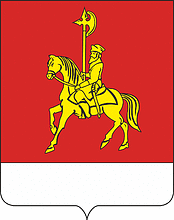                                     Контрольно-счетный орган Каратузского района